Домашние задания по сольфеджио для 2 класса (общеразвивающая)Расставьте тактовые черты в мелодии и спойте её с дирижированием: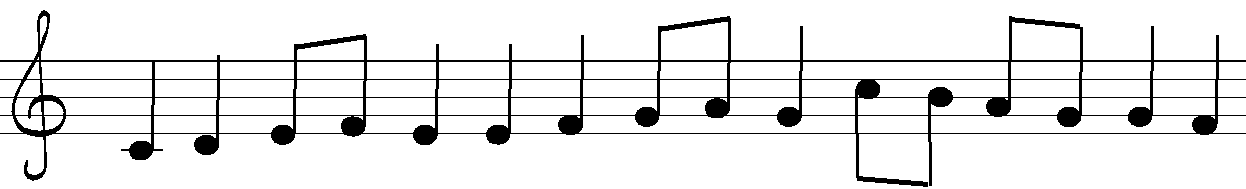 44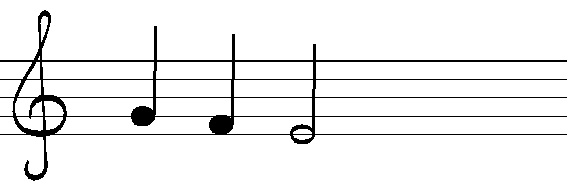 2.Повторите ступеневые величины интервалов:Прима – одна ступеньСекунда – две ступениТерция – три ступениКварта – четыре ступениКвинта – пять ступенейСекста – шесть ступенейСептима – семь ступенейОктава – восемь ступенейОтвернитесь от текста и повторите величины ступеней наи-зусть. Говорите их сначала по порядку, затем вразнобой. По-просите родителей, чтобы они проверили Ваши знания.Ответьте на теоретические вопросы:В чем особенность гармонического минора?Какой знак повышает звук на пол тона?Какой знак повышает на пол тона, если, согласно ключевым знакам у ноты есть бемоль?Какая нота является седьмой ступенью в натуральном ля ми-норе? Как называется седьмая ступень в гармоническом ля миноре?Напишите гармонические гаммы ля минор и ре минор. Обведите пару ступеней, между которыми – увеличенная секунда.Сыграйте эти гаммы на инструменте, отработайте пение с ин-струментои и без. Особое внимание – на четыре верхних звука. Их следует проработать отдельно.Определите интервалы, подпишите снизу их обозначения.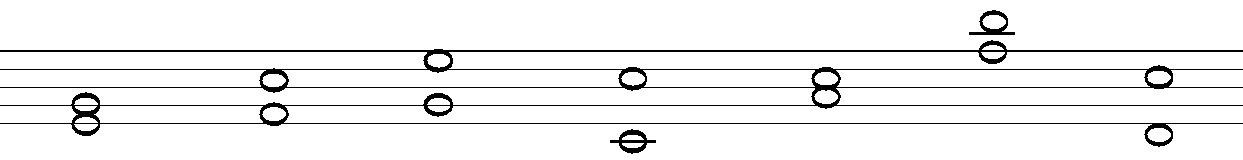 3Посчитайте тоновые величины интервалов. Начинайте счи-тать вверх (вправо) от клавиш, помеченных стрелками. За-красьте кружки на нужных клавишах.Чистая кварта, 5 п/т.	Чистая квинта, 7 п/т.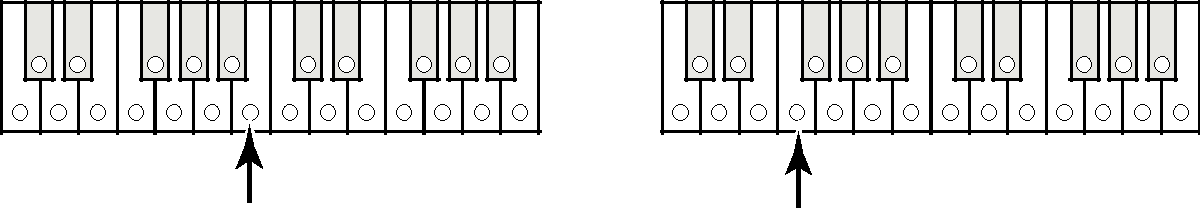 Малая секунда, 1 п/т.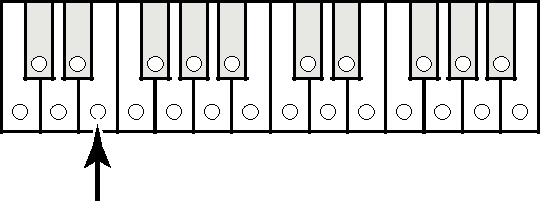 Большая септима, 11 п/т.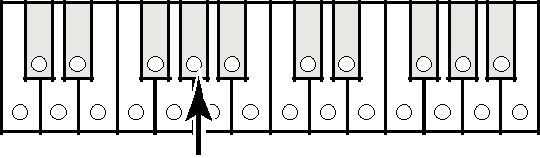 Чистая октава, 12 п/т.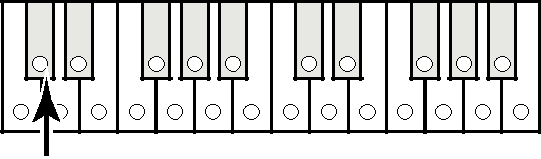 Малая секста, 8 п/т.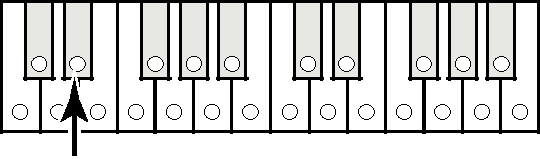 